Figure S1. 1H NMR spectrum of compound a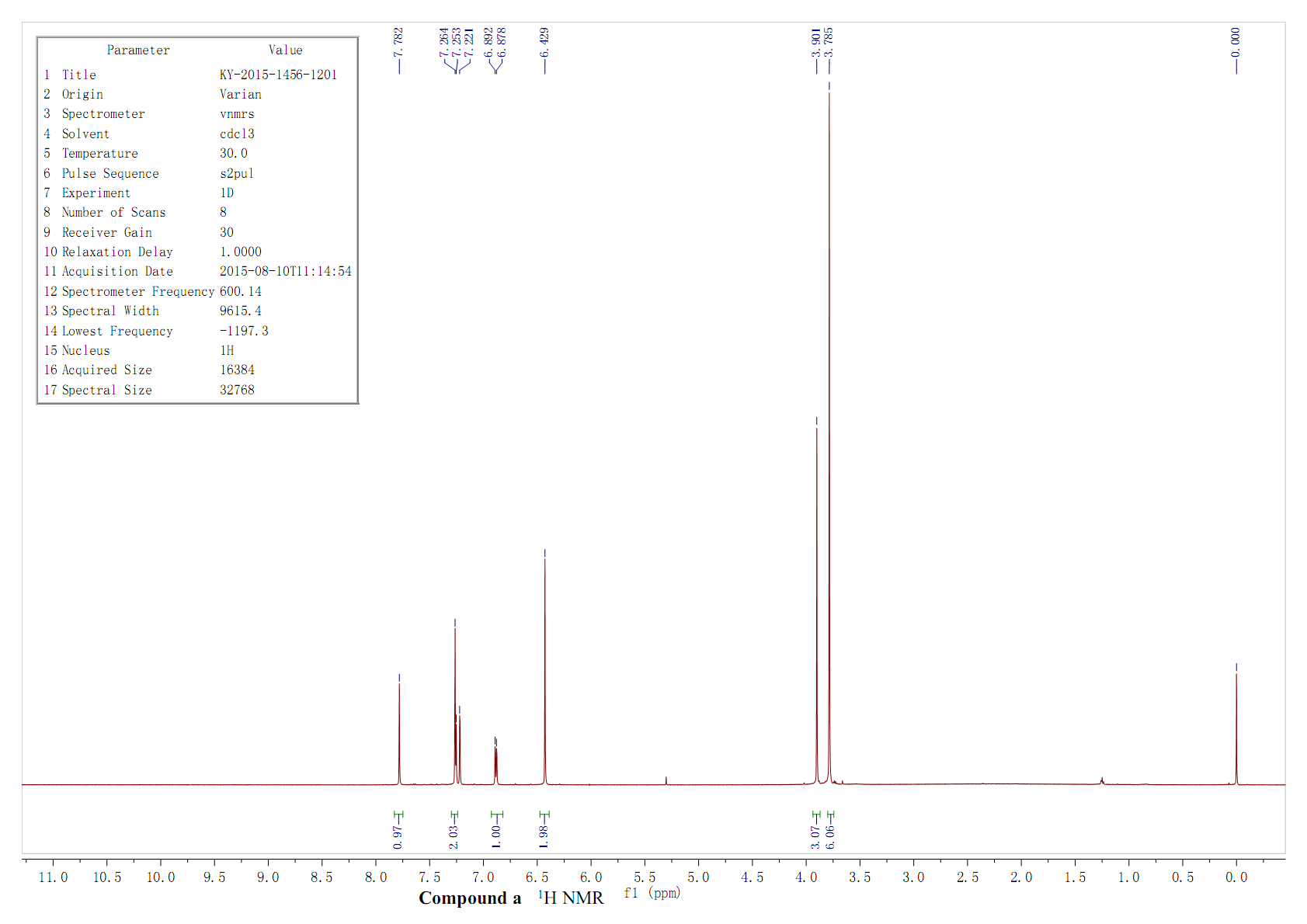 Figure S2. HRMS spectrum of compound a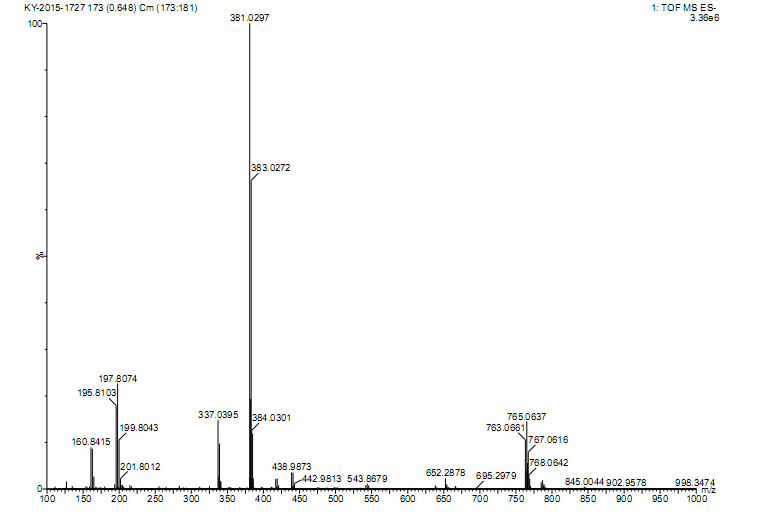 Figure S3. 1H NMR spectrum of compound b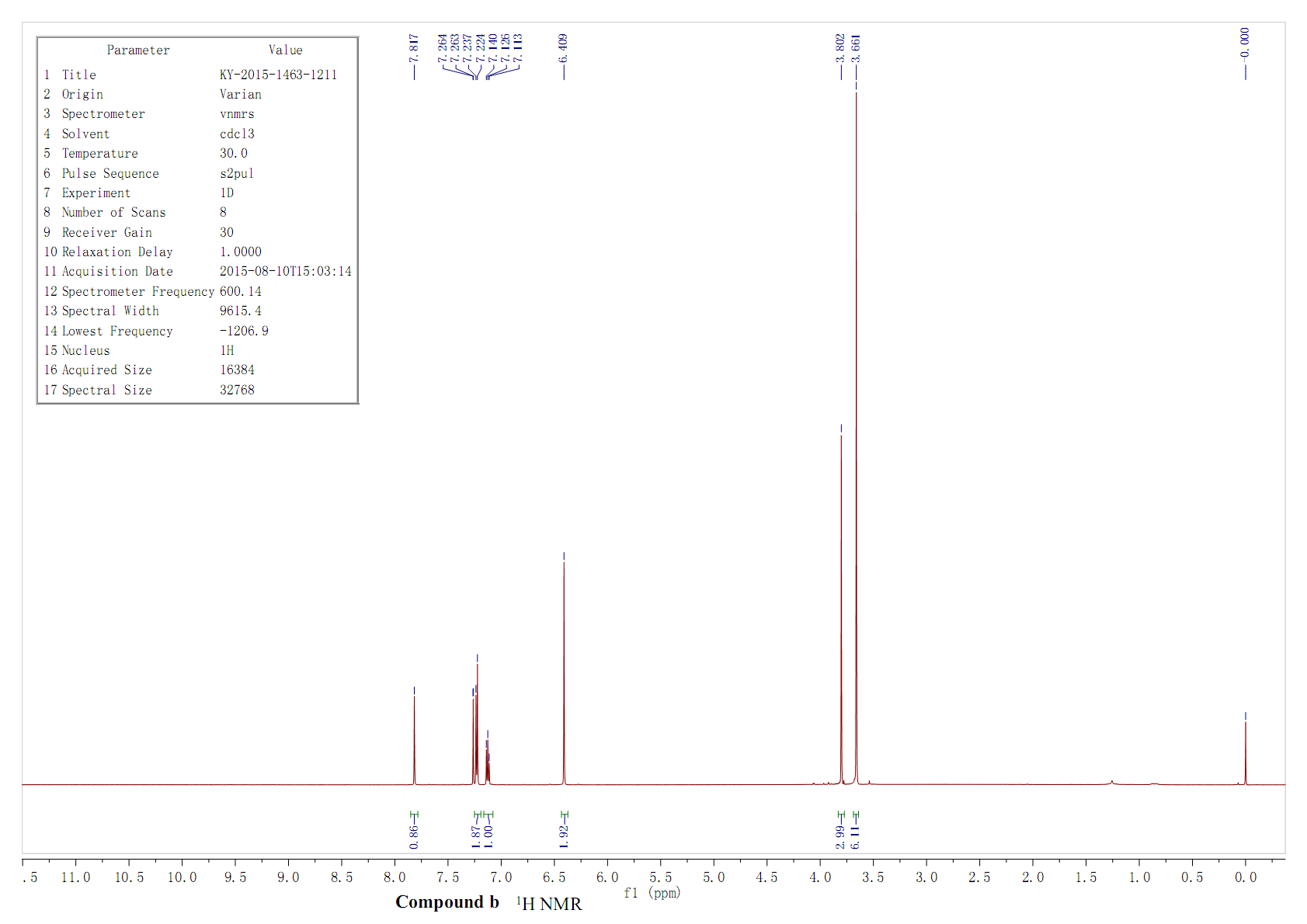 Figure S4. HRMS spectrum of compound b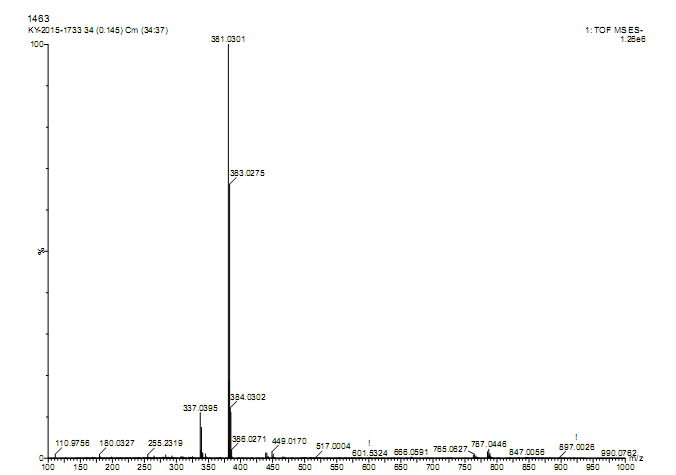 Figure S5. 1H NMR spectrum of compound c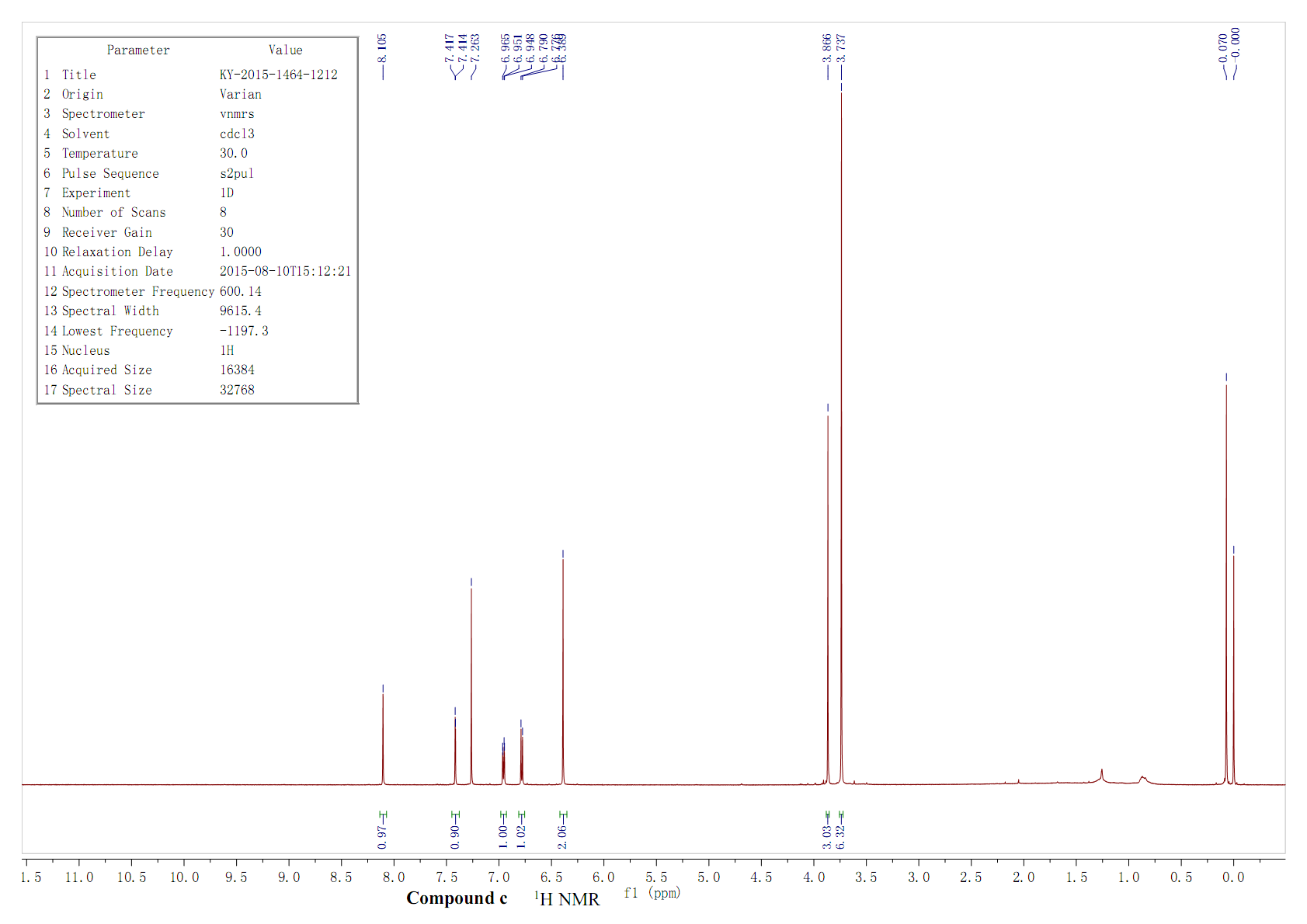 Figure S6. 1C NMR spectrum of compound c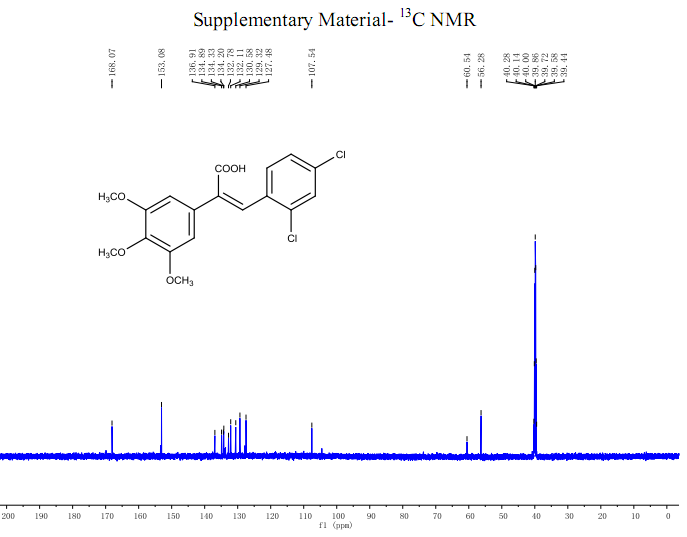 Figure S7. HRMS spectrum of compound c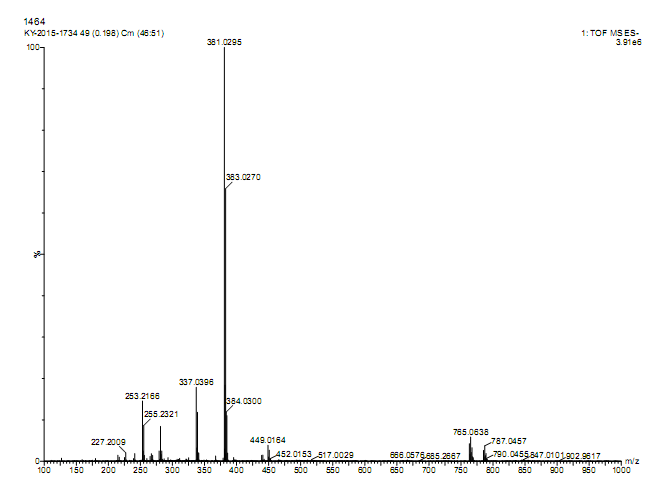 Figure S8. 1H NMR spectrum of compound d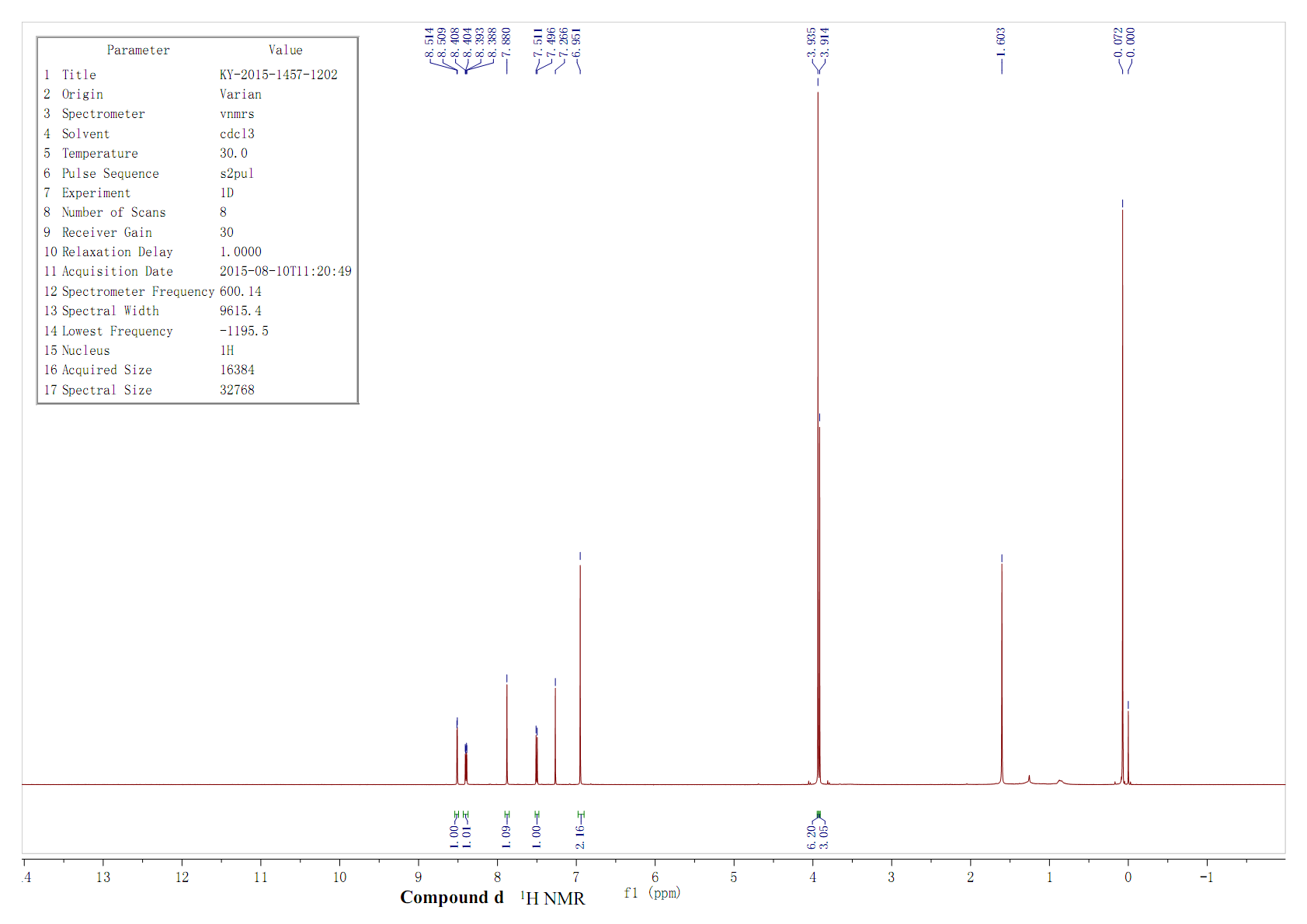 Figure S9. HRMS spectrum of compound d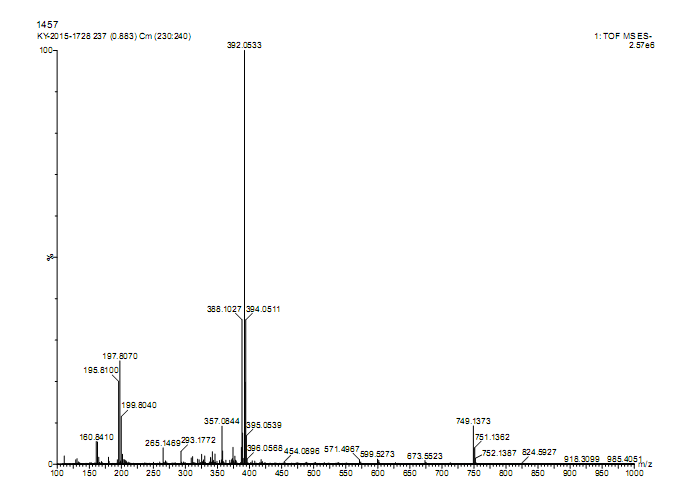  Figure S10. 1H NMR spectrum of compound e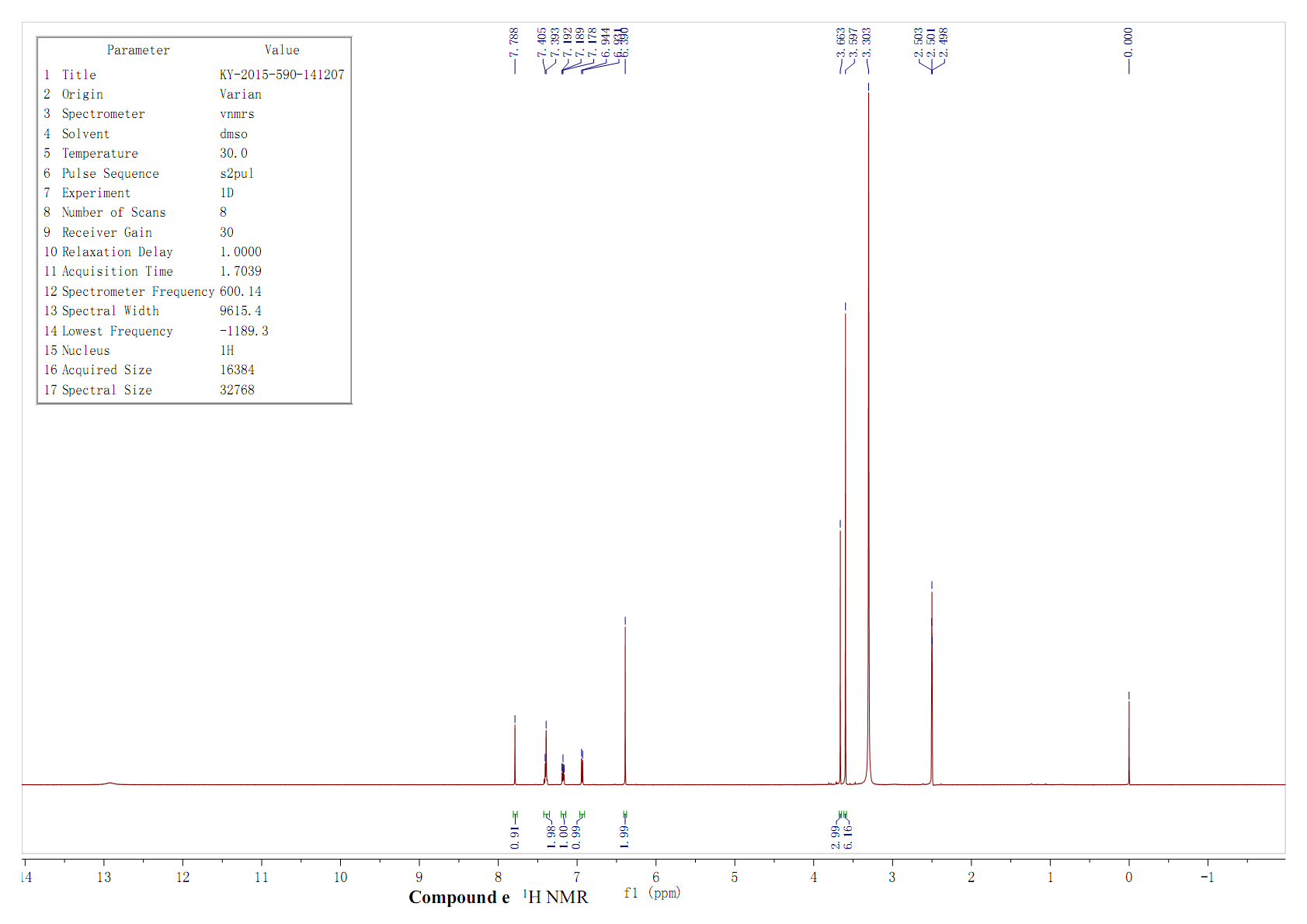 Figure S11. HRMS spectrum of compound e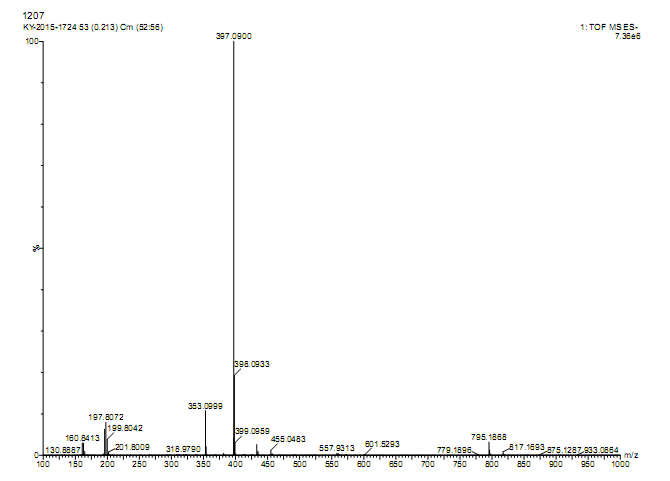 Figure S12. 1H NMR spectrum of compound f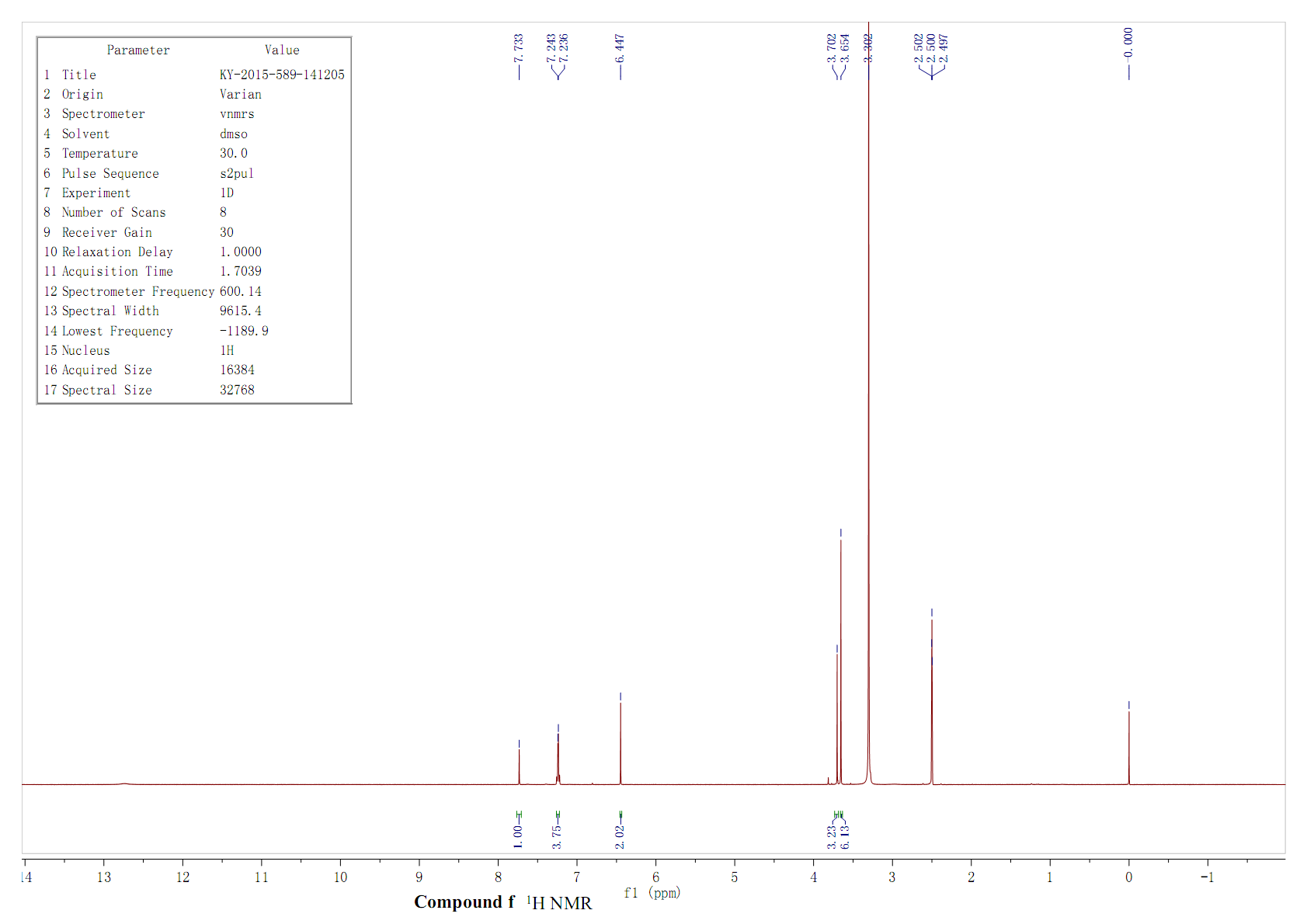 Figure S13. HRMS spectrum of compound f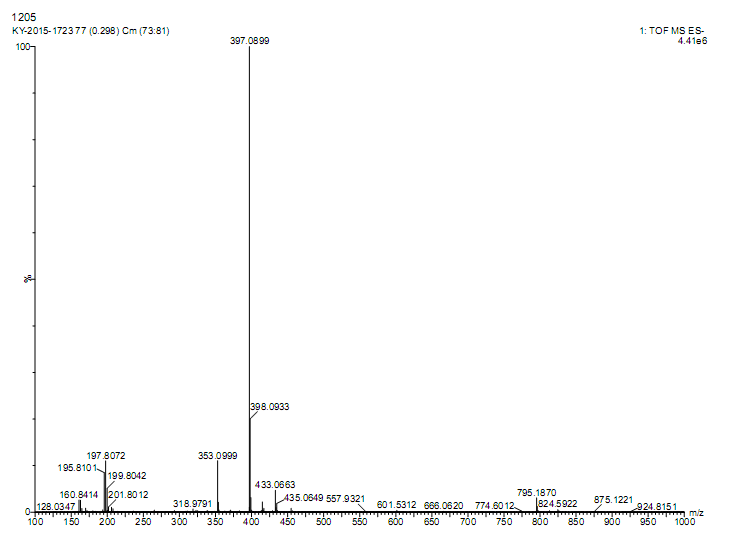 Figure S14. 1H NMR spectrum of compound g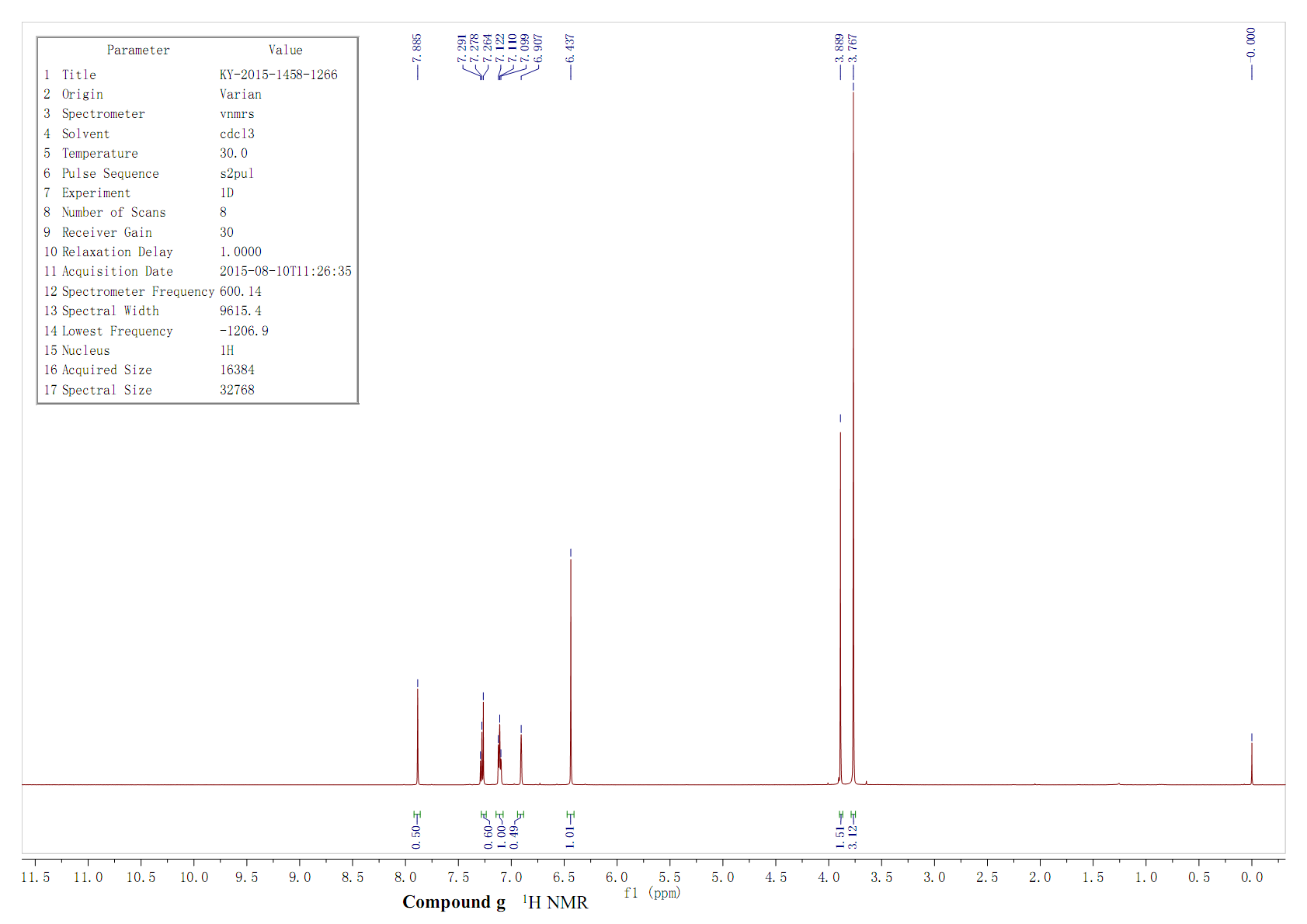 Figure S15. 1C NMR spectrum of compound g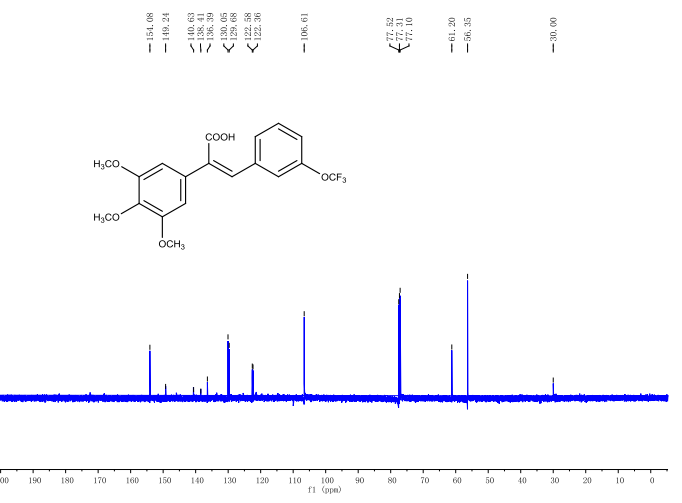 Figure S16. HRMS spectrum of compound g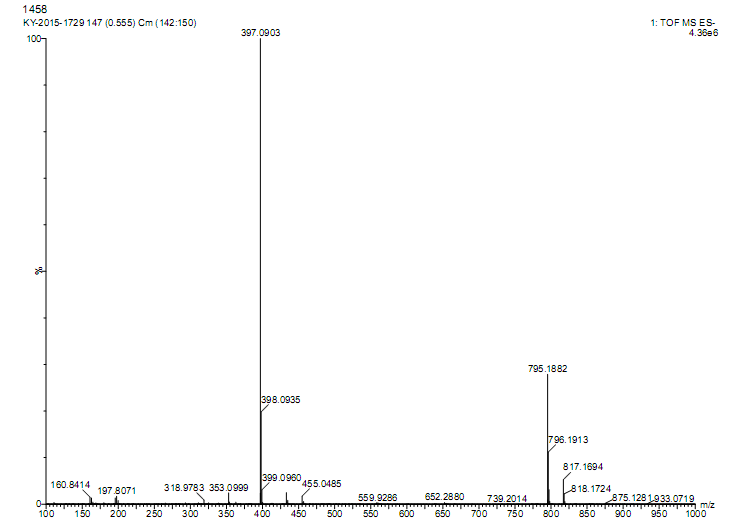 Figure S17. 1H NMR spectrum of compound h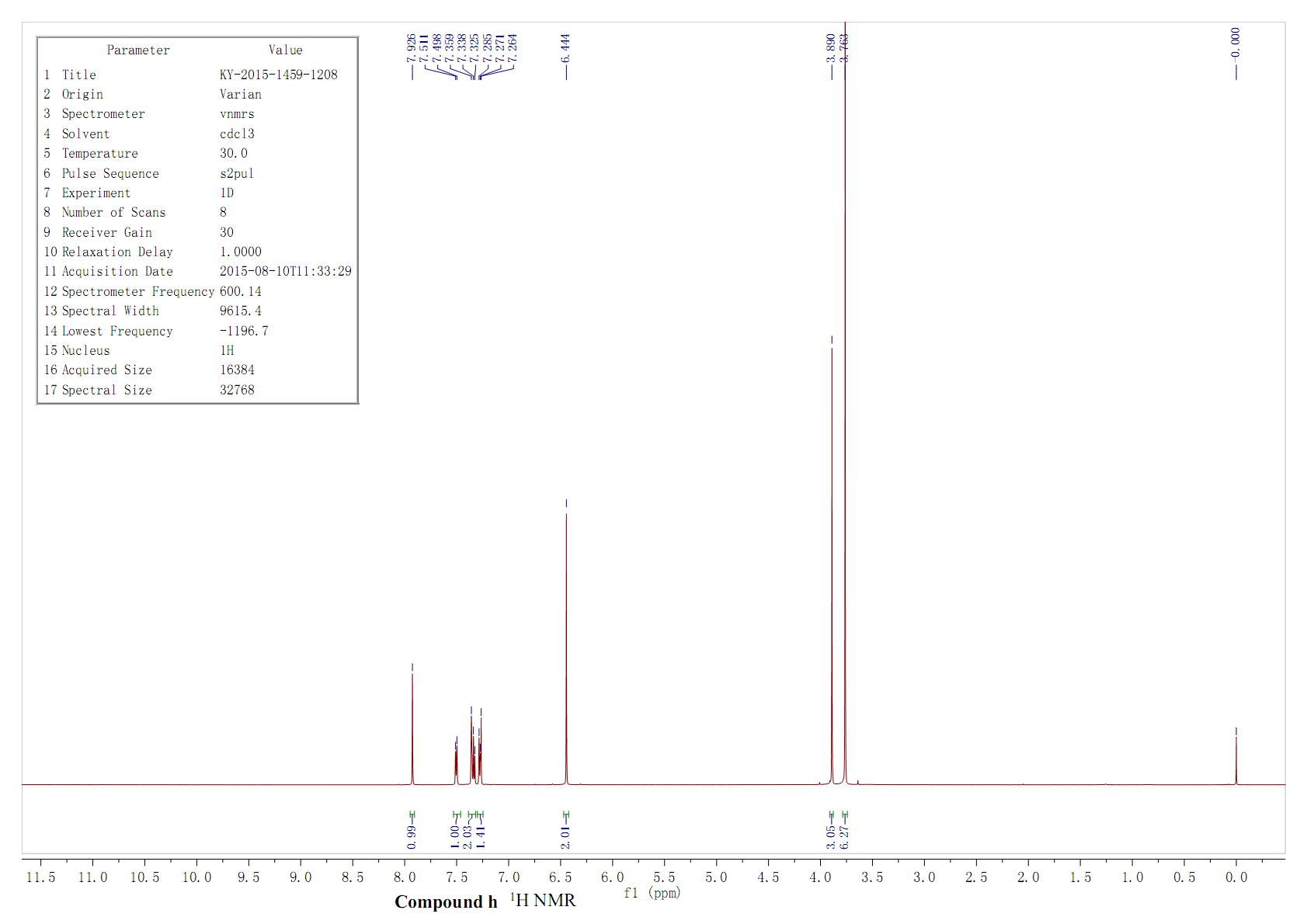 Figure S18. HRMS spectrum of compound h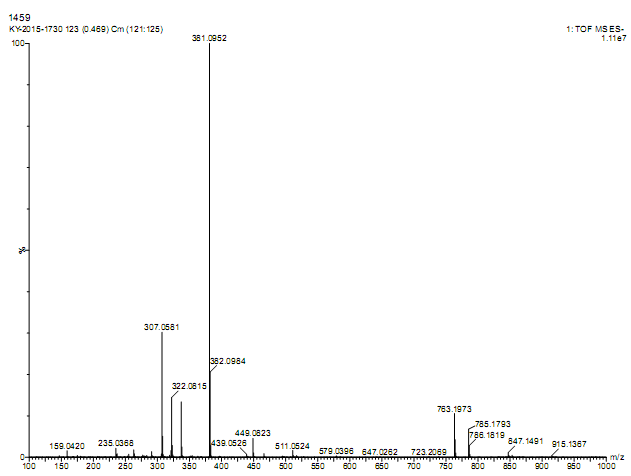 Figure S19. 1H NMR spectrum of compound i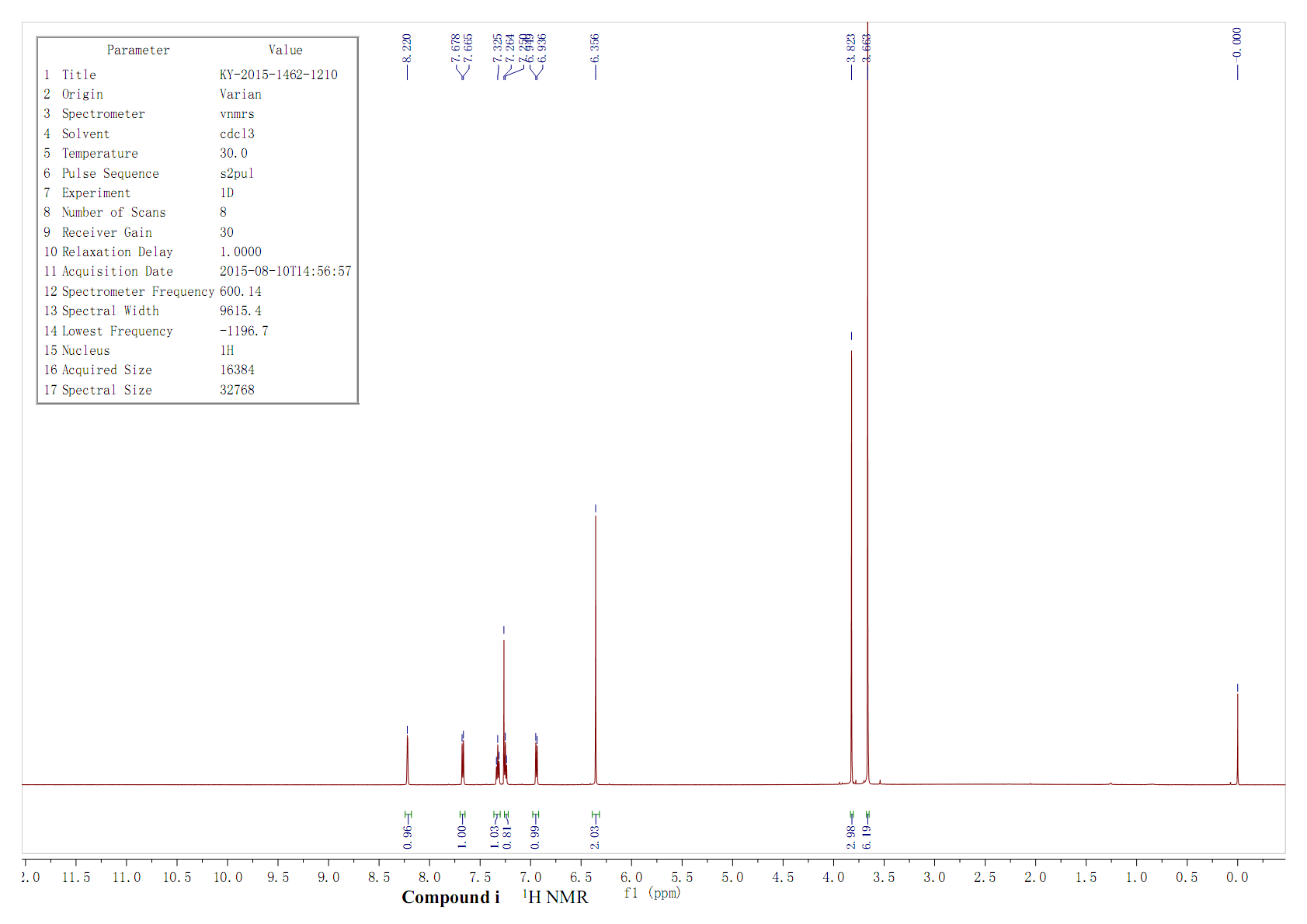 Figure S20. HRMS spectrum of compound i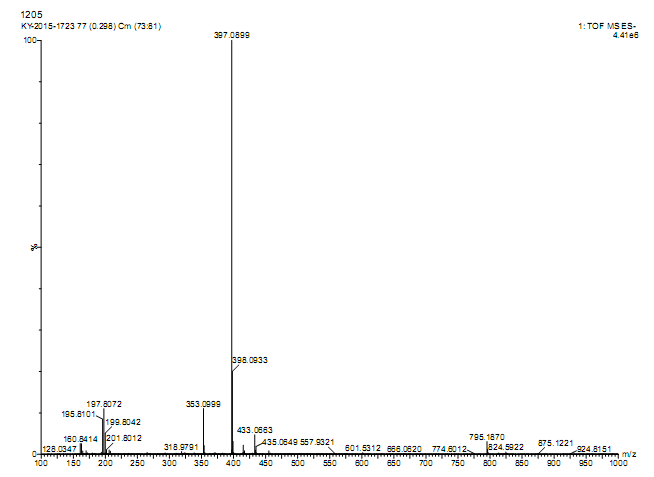 Figure S21. 1H NMR spectrum of compound j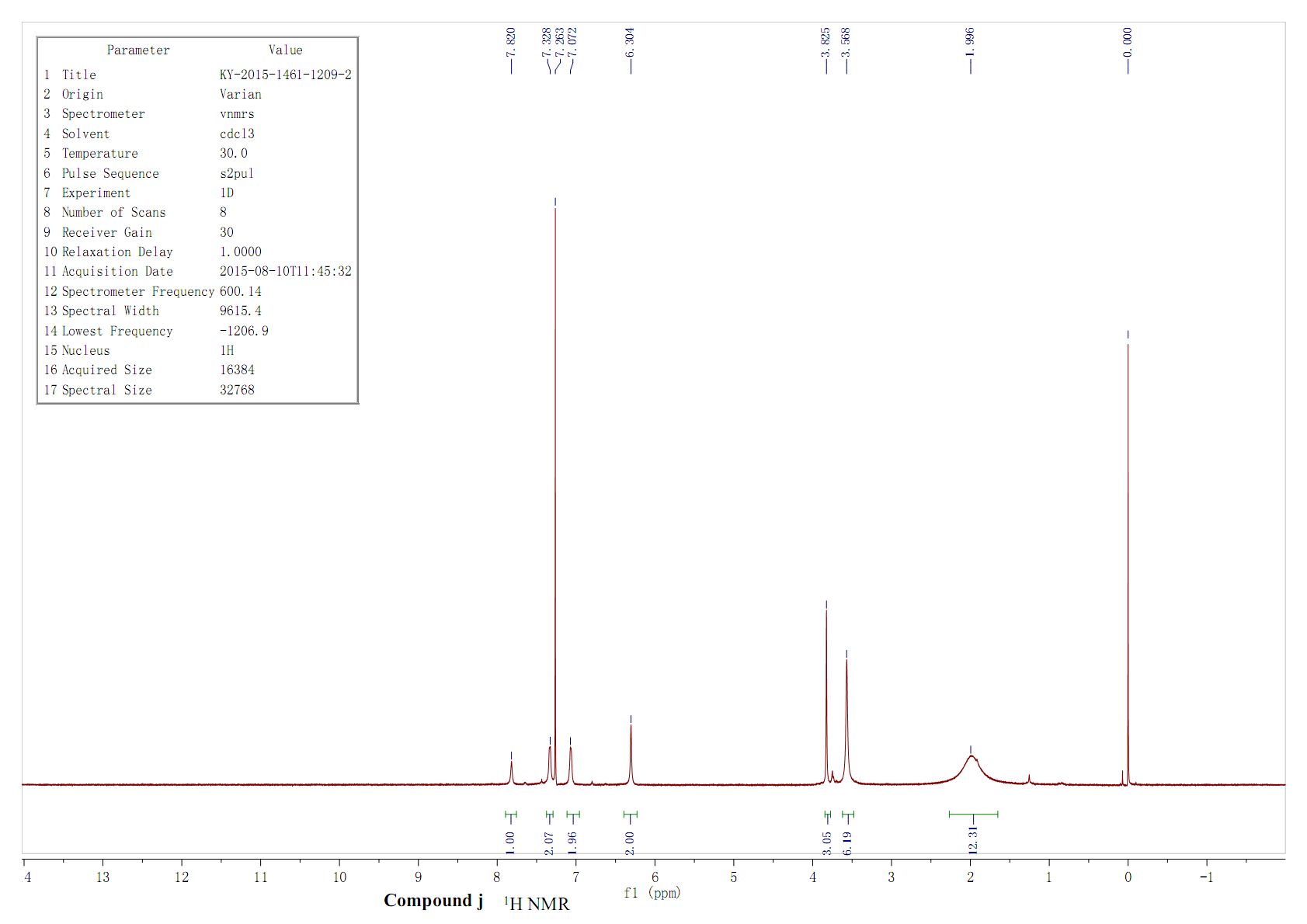 Figure S22. HRMS spectrum of compound j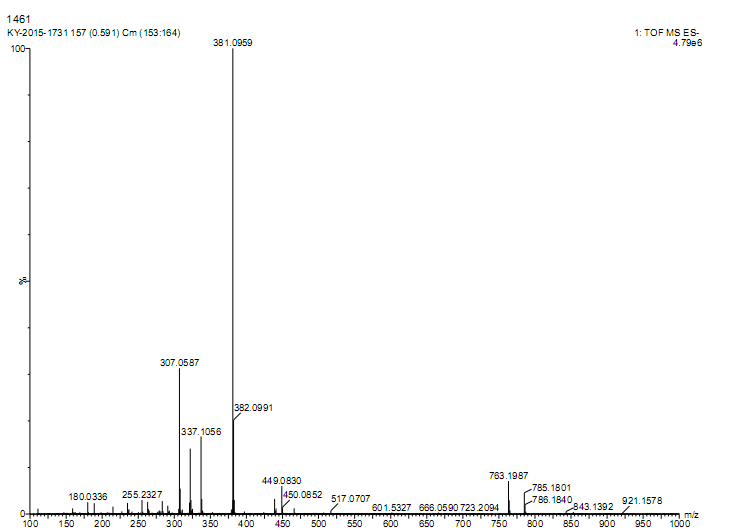 Figure S23. 1H NMR spectrum of compound k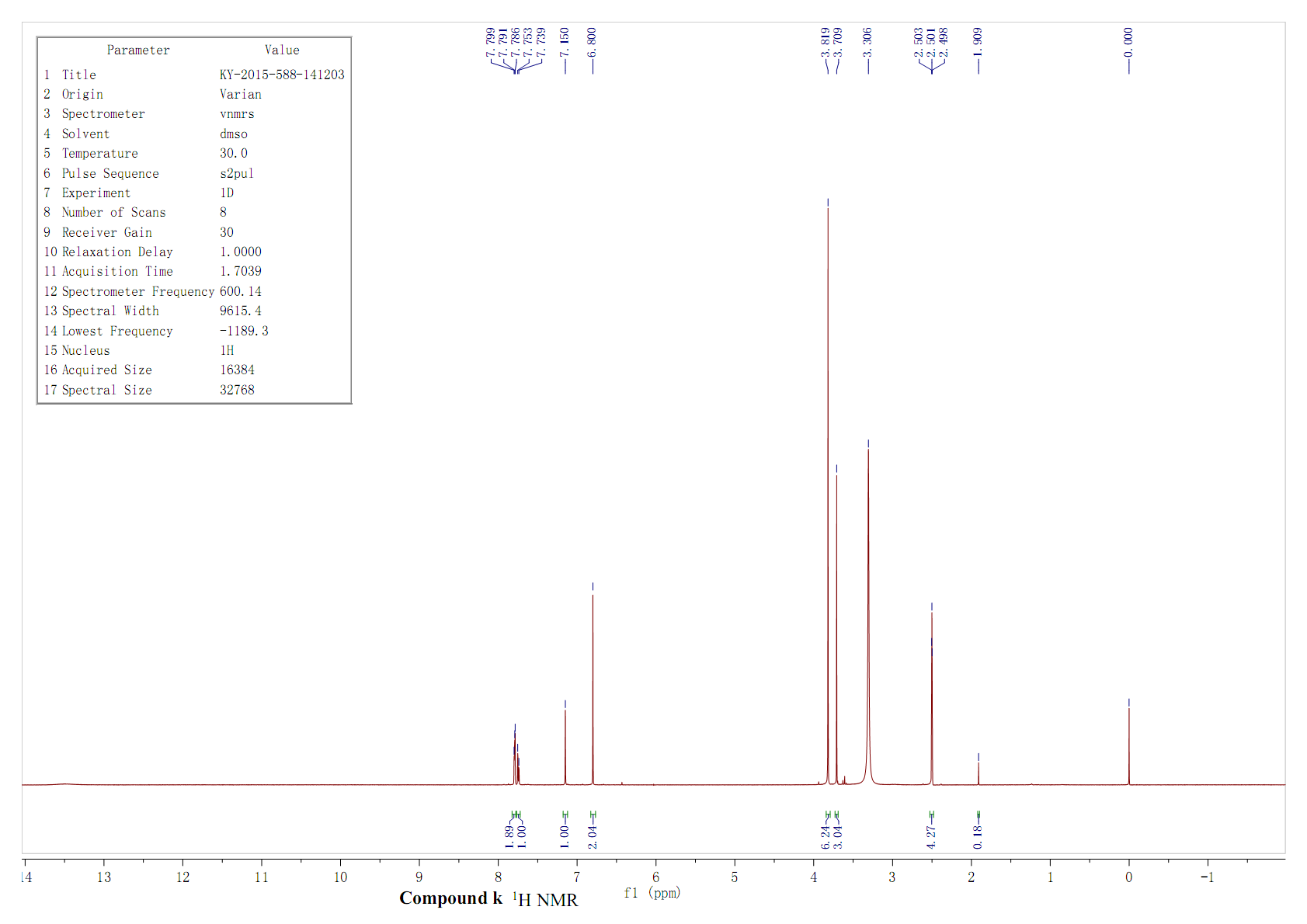 Figure S24. HRMS spectrum of compound k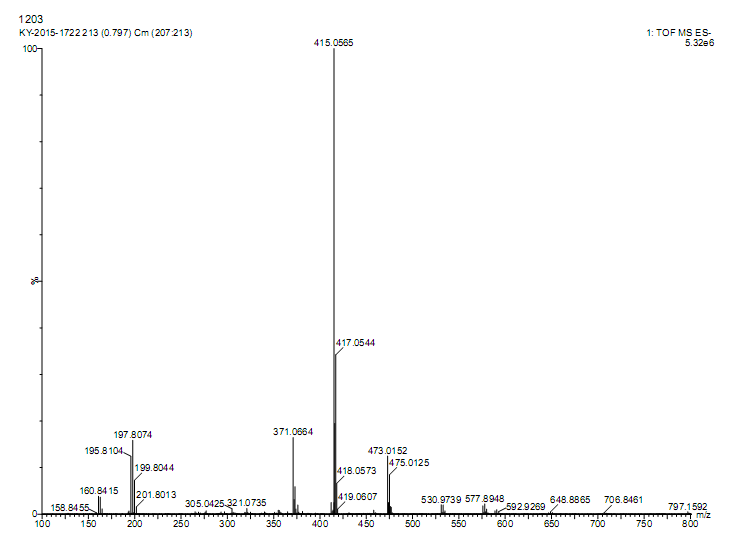 Figure S25. 1H NMR spectrum of compound l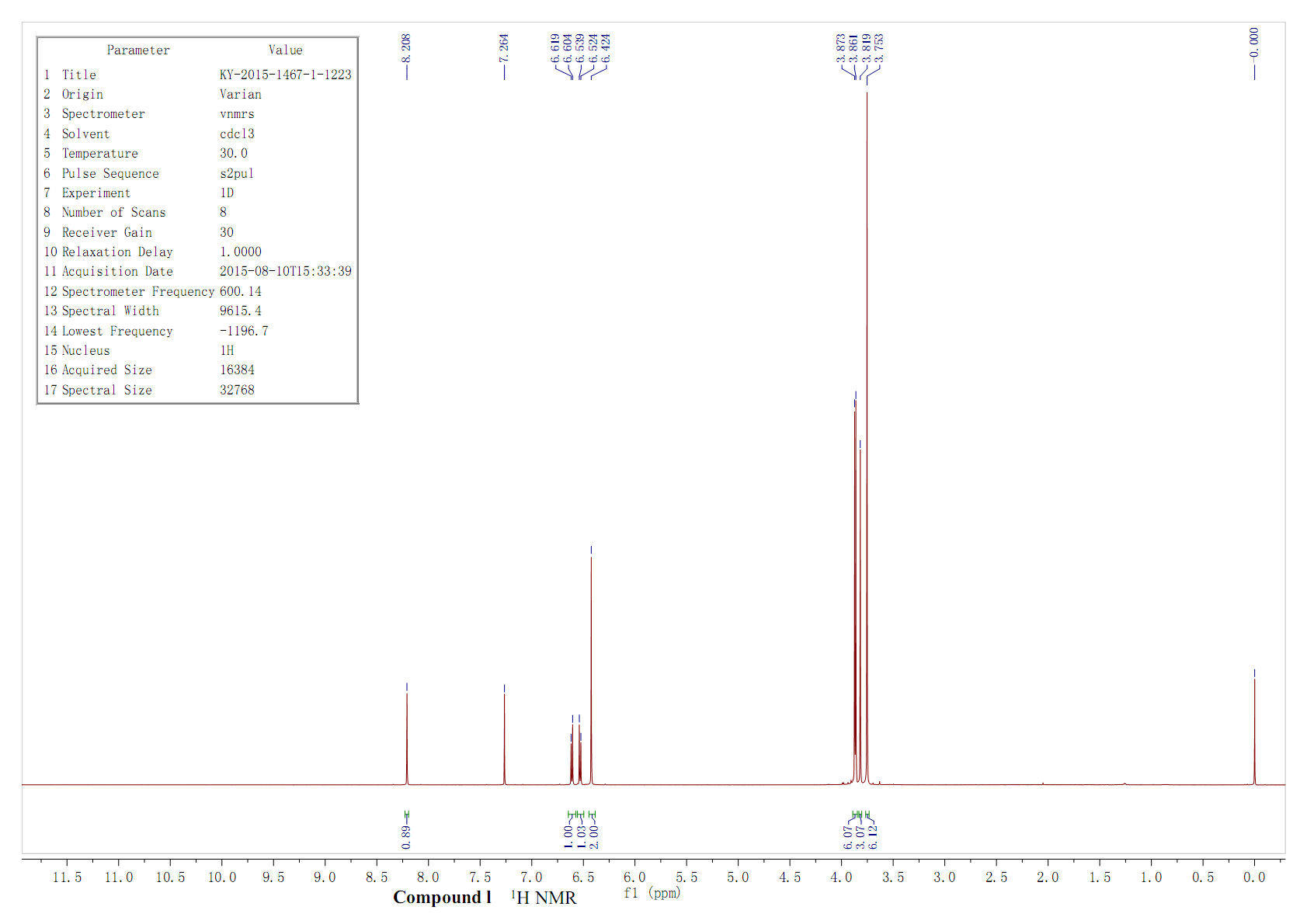 Figure S26. HRMS spectrum of compound l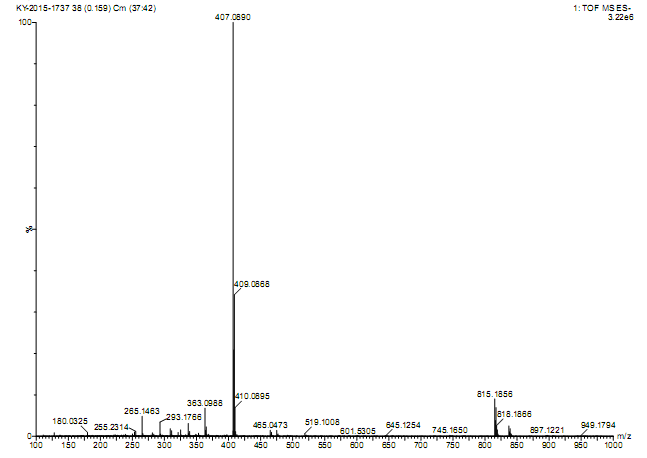 Figure S27. 1H NMR spectrum of compound m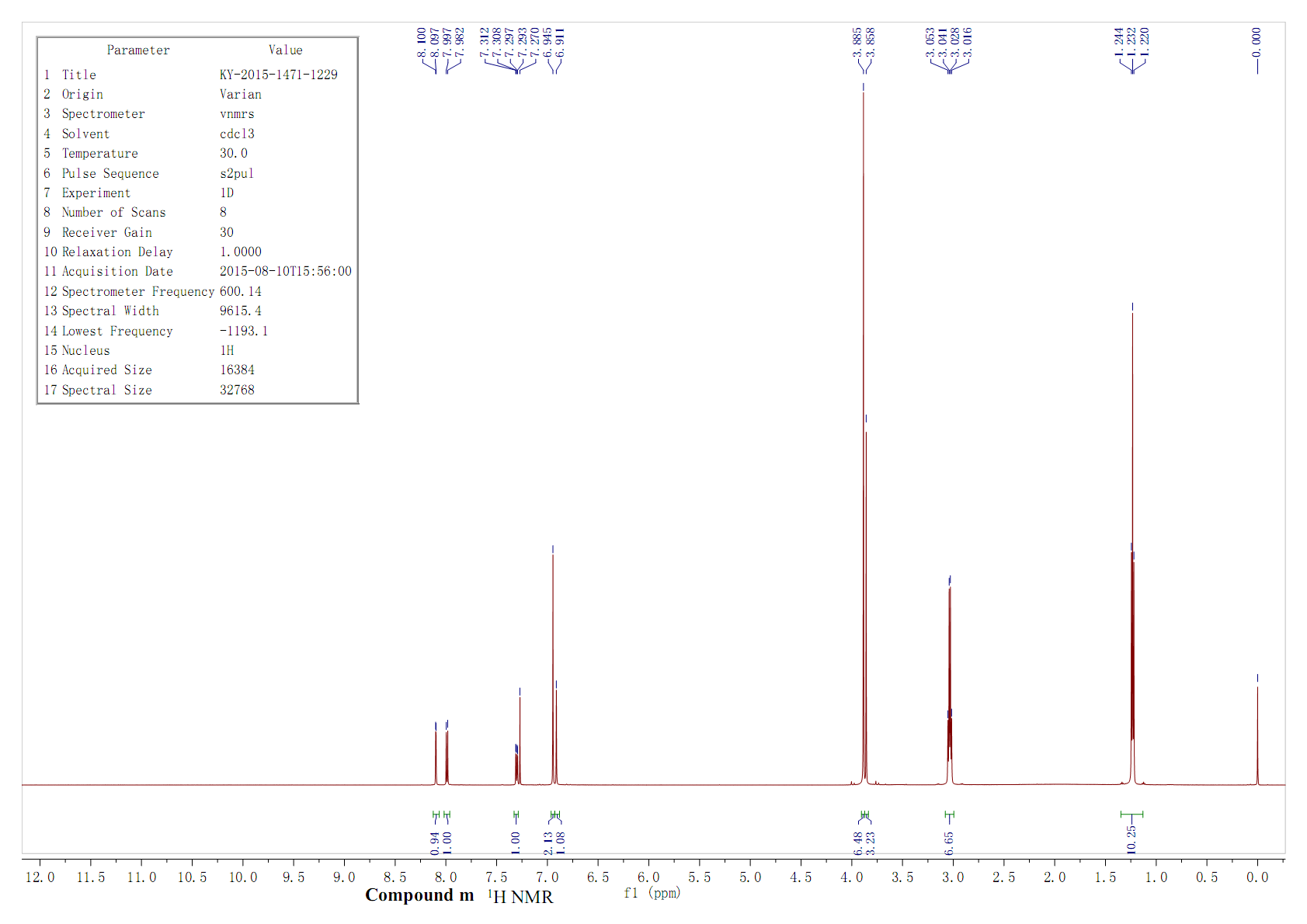 Figure S28. HRMS spectrum of compound m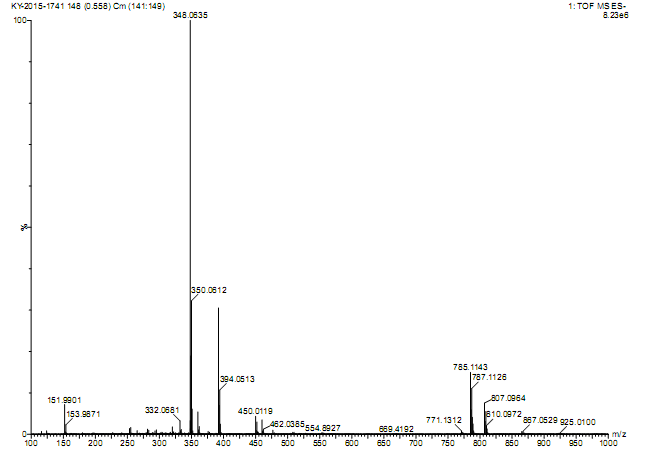 Figure S29. 1H NMR spectrum of compound n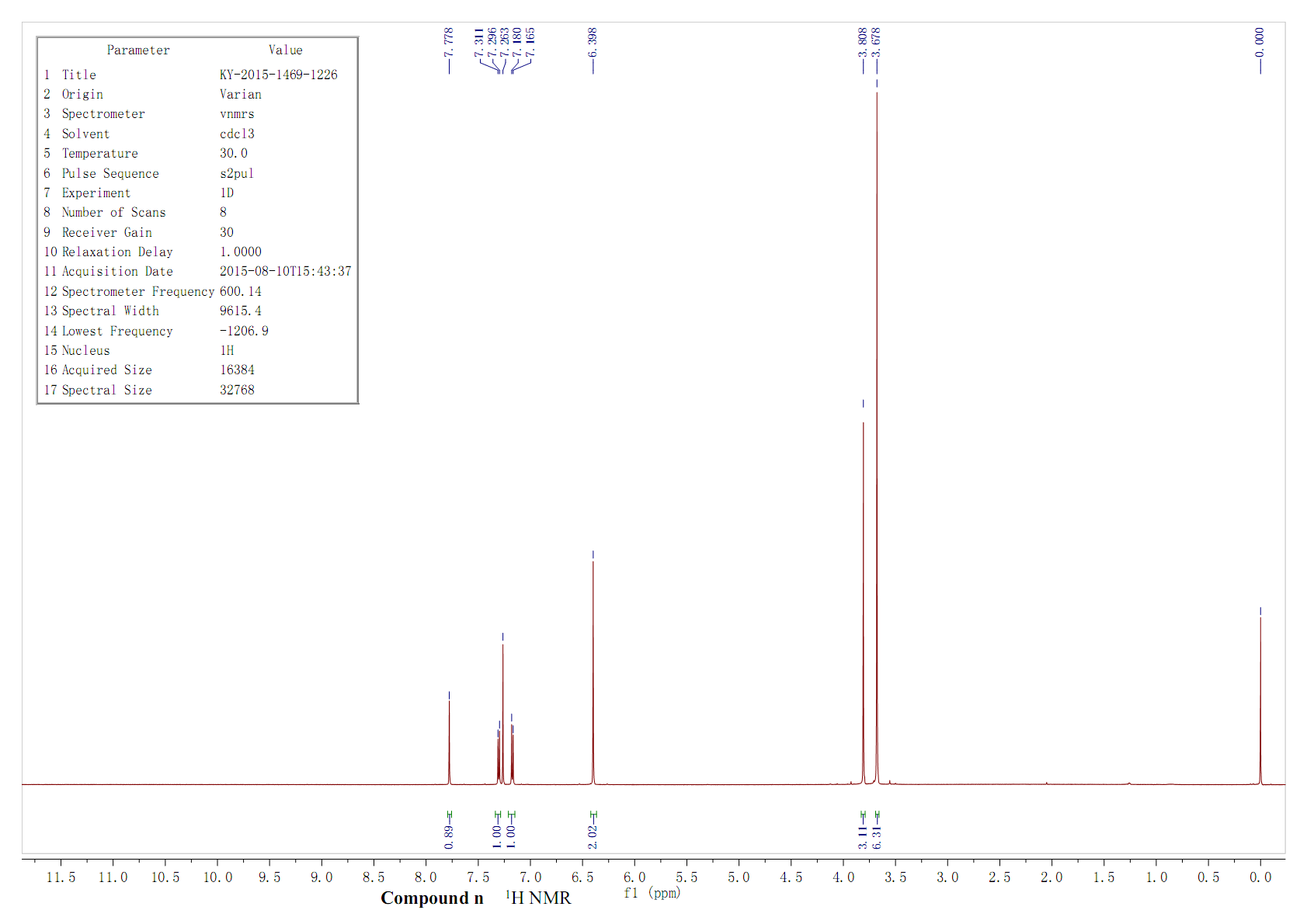 Figure S30. HRMS spectrum of compound n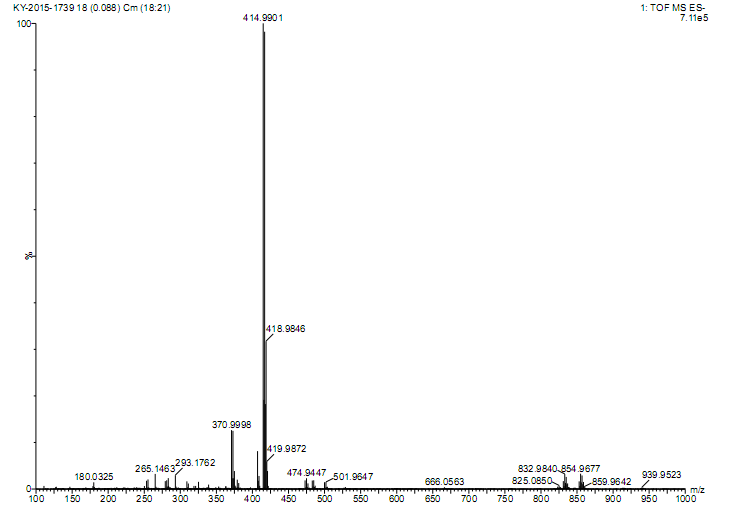 Figure S31. 1H NMR spectrum of compound o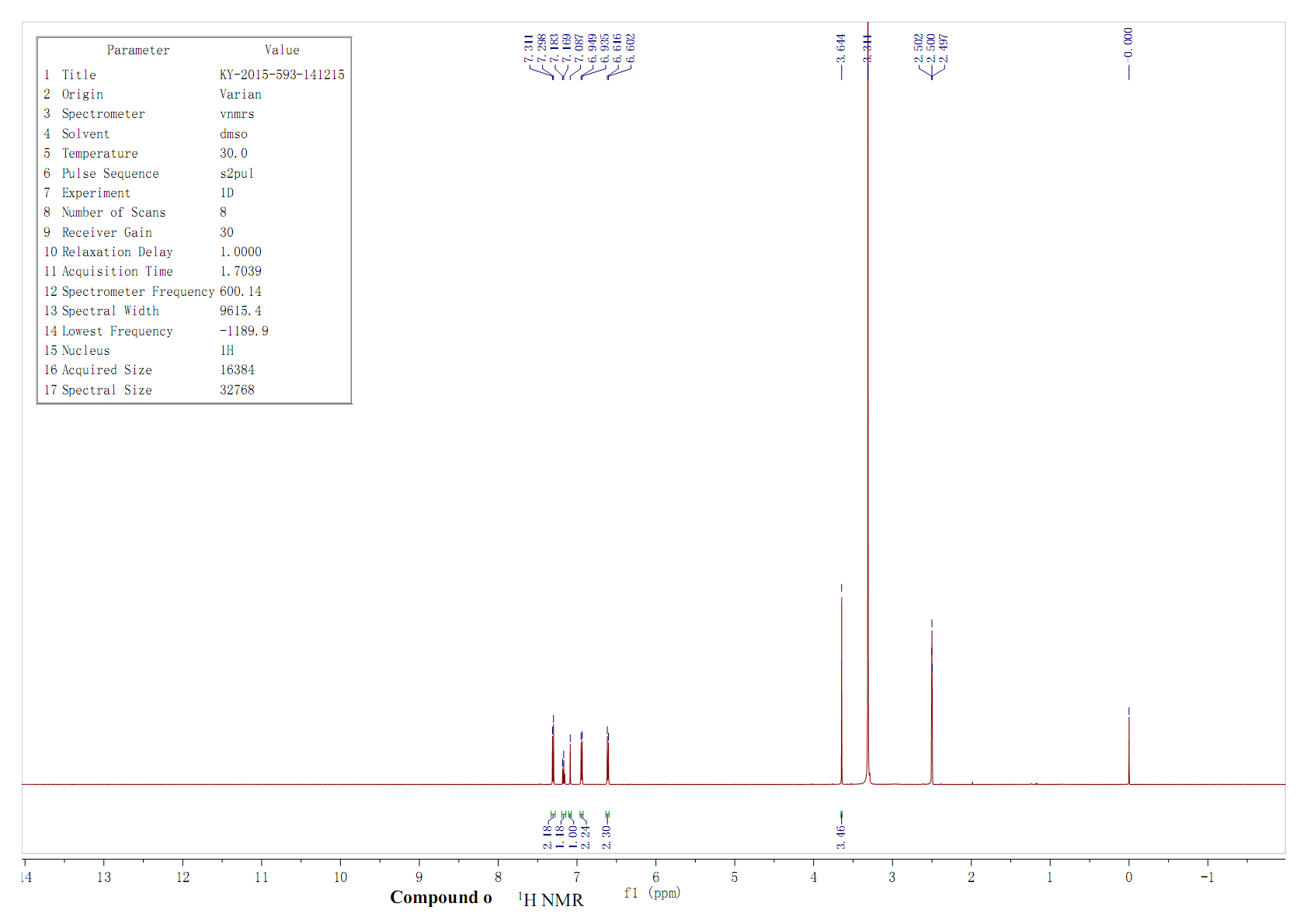 Figure S32. 1C NMR spectrum of compound o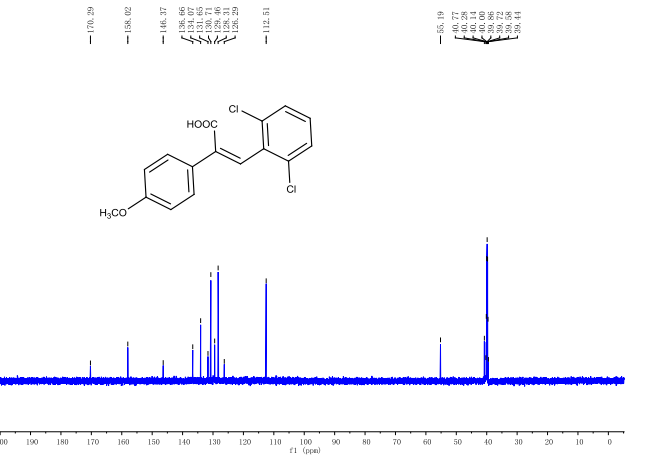 Figure S33. HRMS spectrum of compound o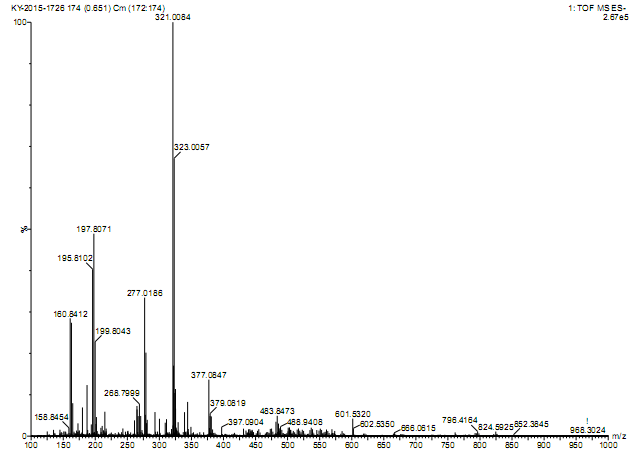 Figure S34. 1H NMR spectrum of compound p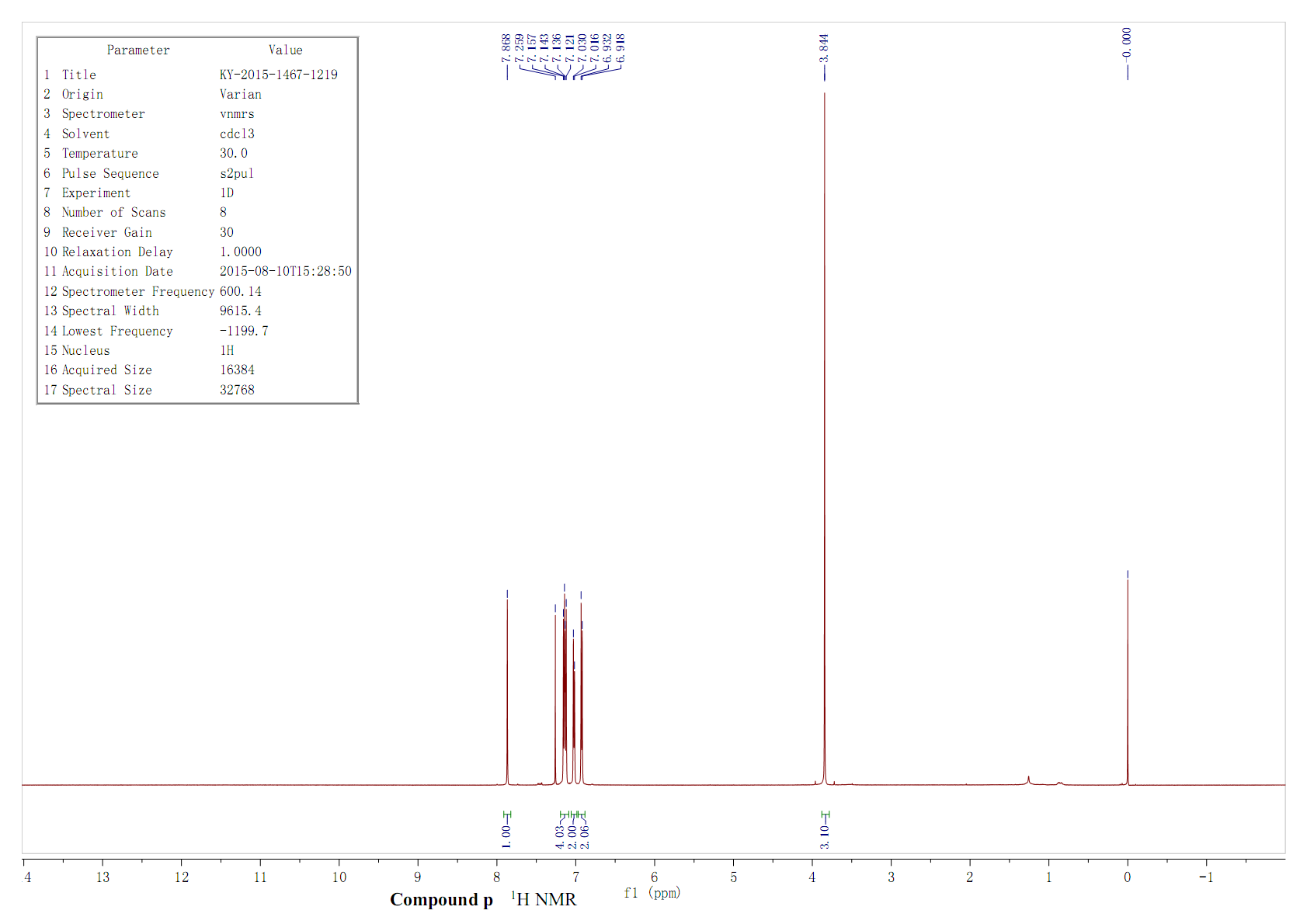 Figure S35. 1C NMR spectrum of compound p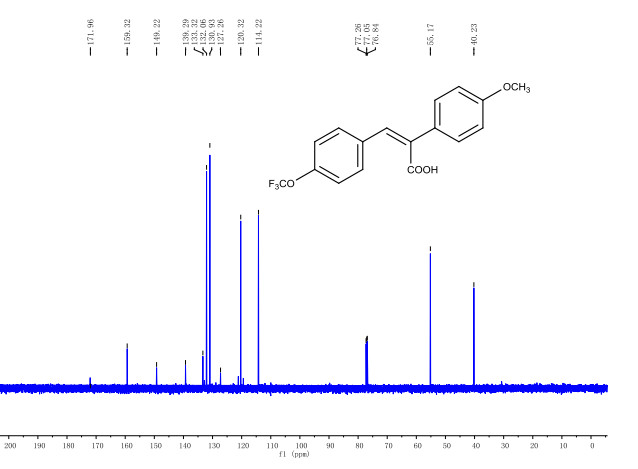 Figure S36. HRMS spectrum of compound p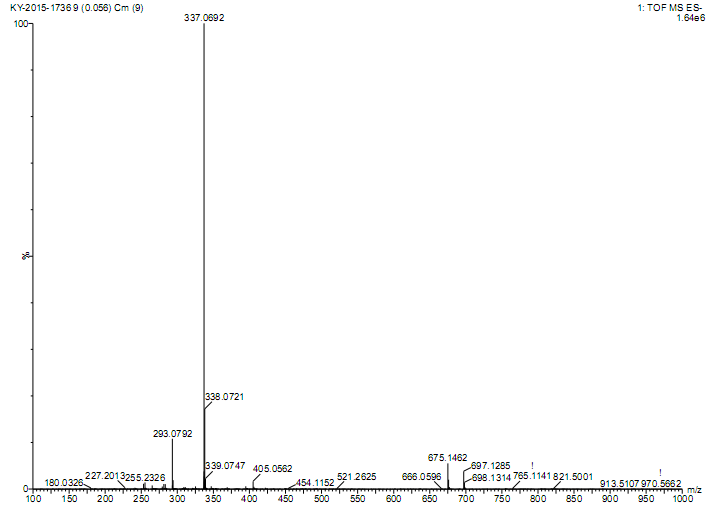 Figure S37. 1H NMR spectrum of compound q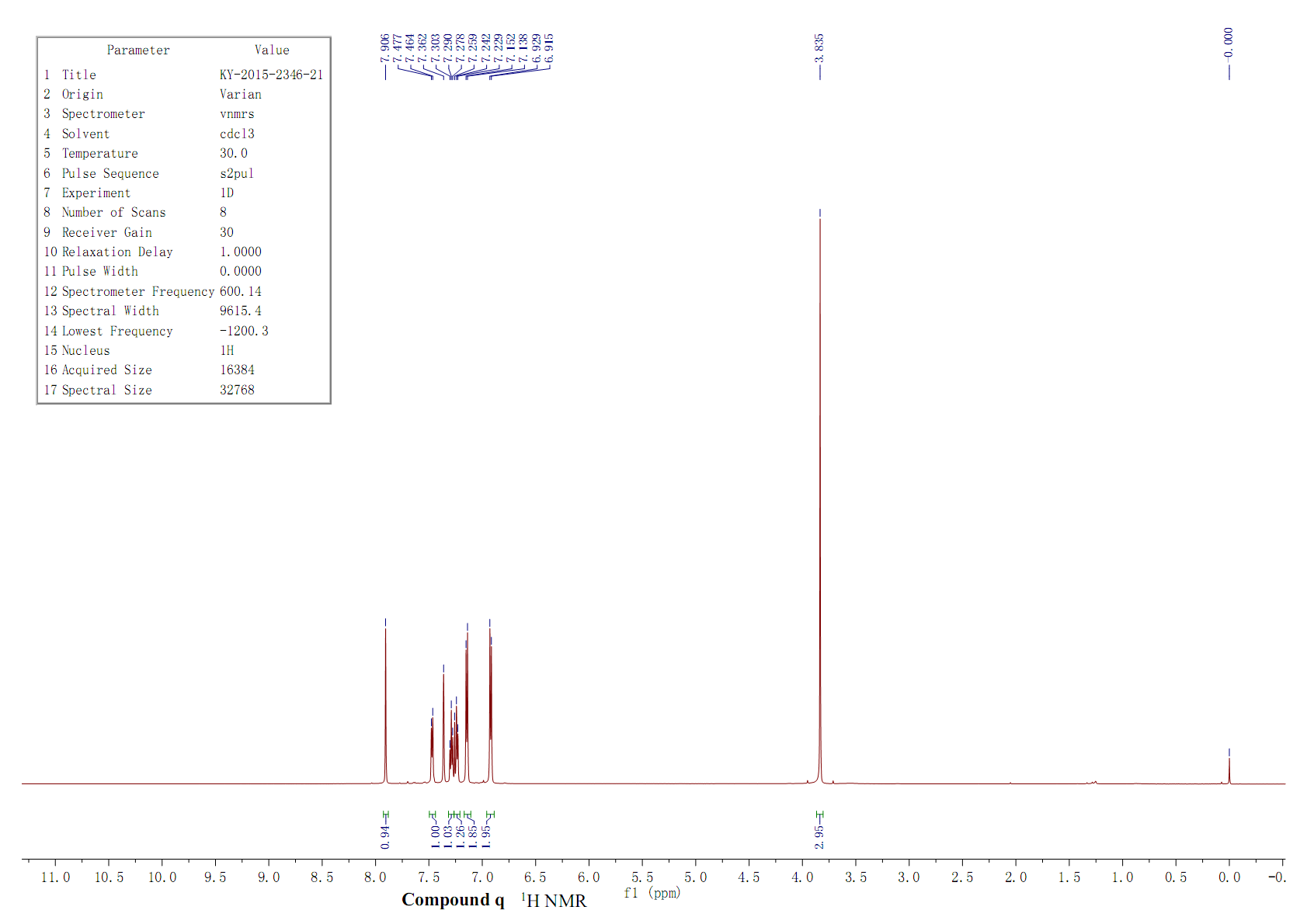 Figure S38. HRMS spectrum of compound q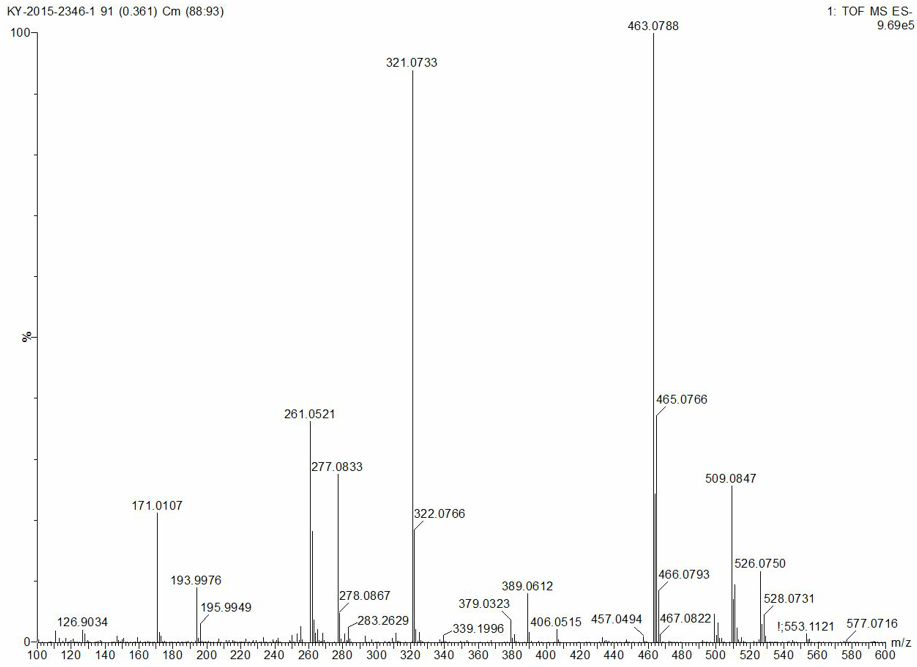 Figure S39. 1H NMR spectrum of compound r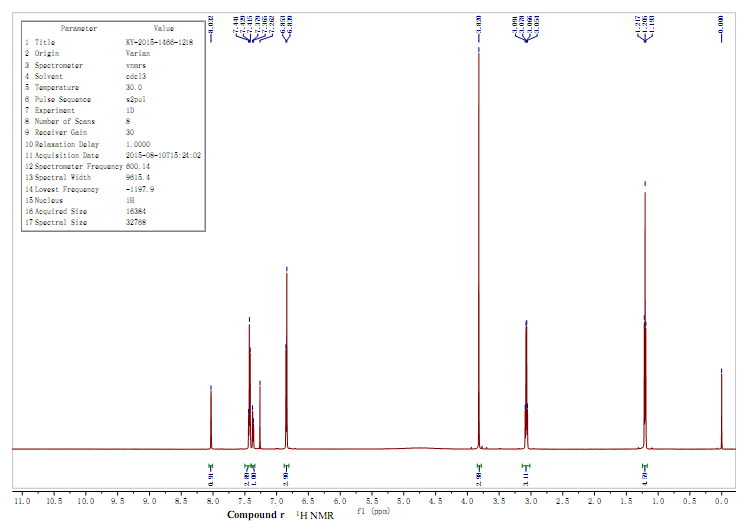 Figure S40. 1C NMR spectrum of compound r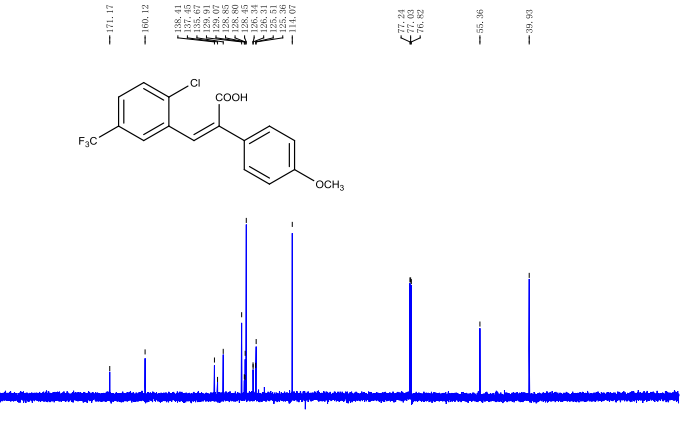 Figure S41. HRMS spectrum of compound r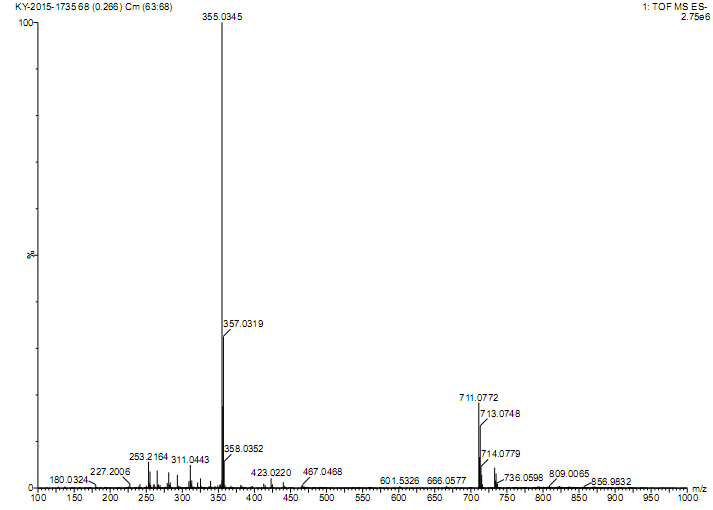 Figure S42. 1H NMR spectrum of compound s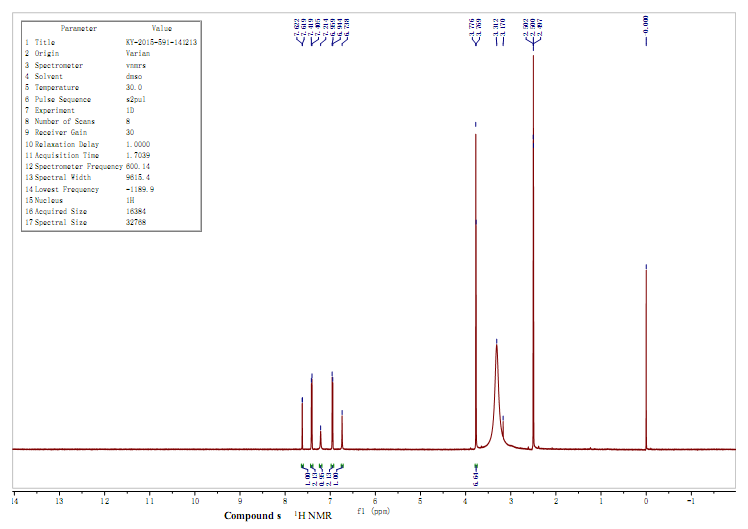 Figure S43. 1C NMR spectrum of compound s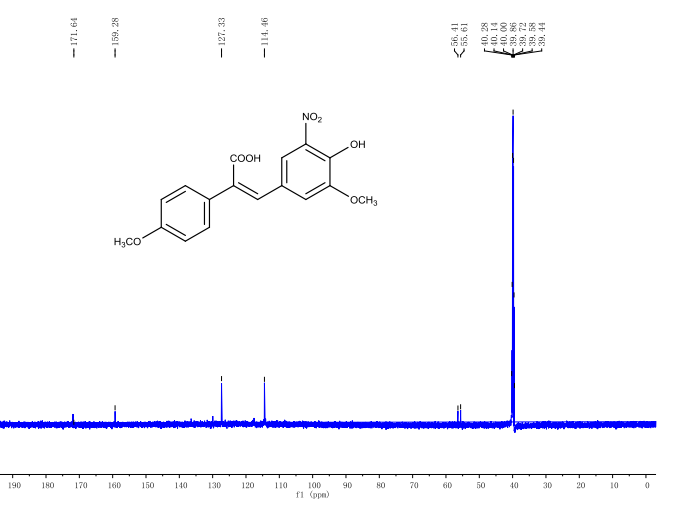 Figure S44. HRMS spectrum of compound s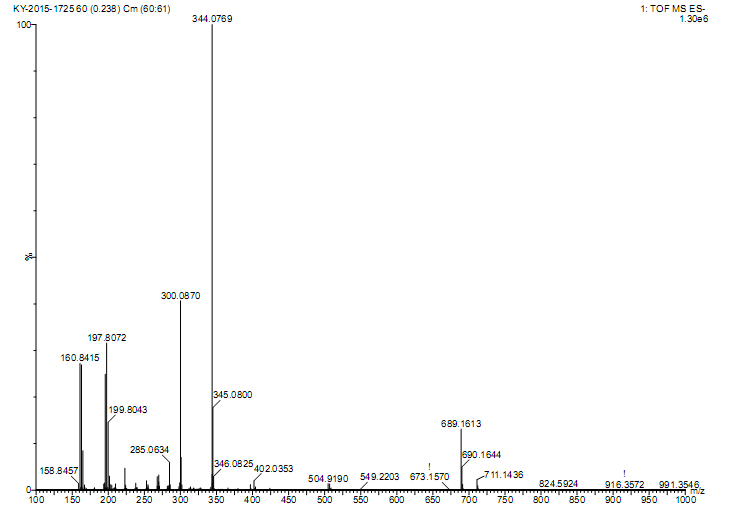 Figure S45. 1H NMR spectrum of compound t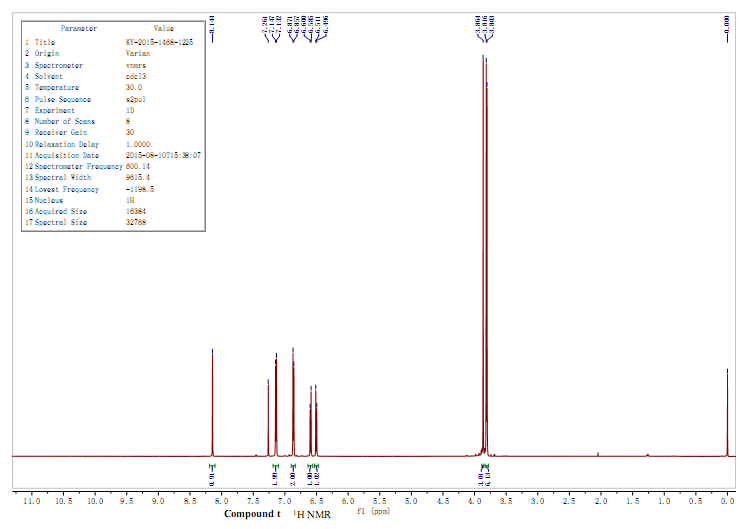 Figure S46. HRMS spectrum of compound t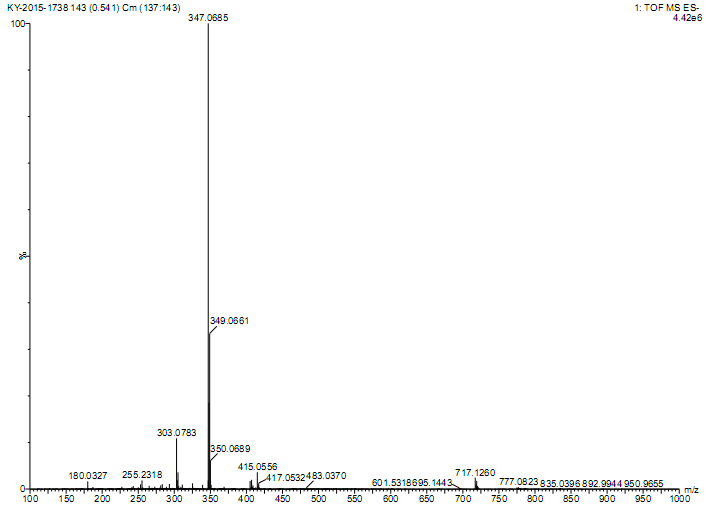 Figure S47. 1H NMR spectrum of compound u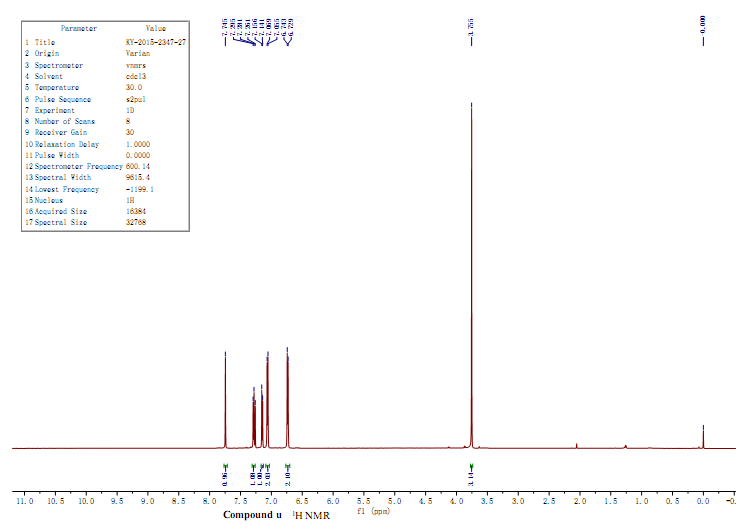 Figure S48. HRMS spectrum of compound u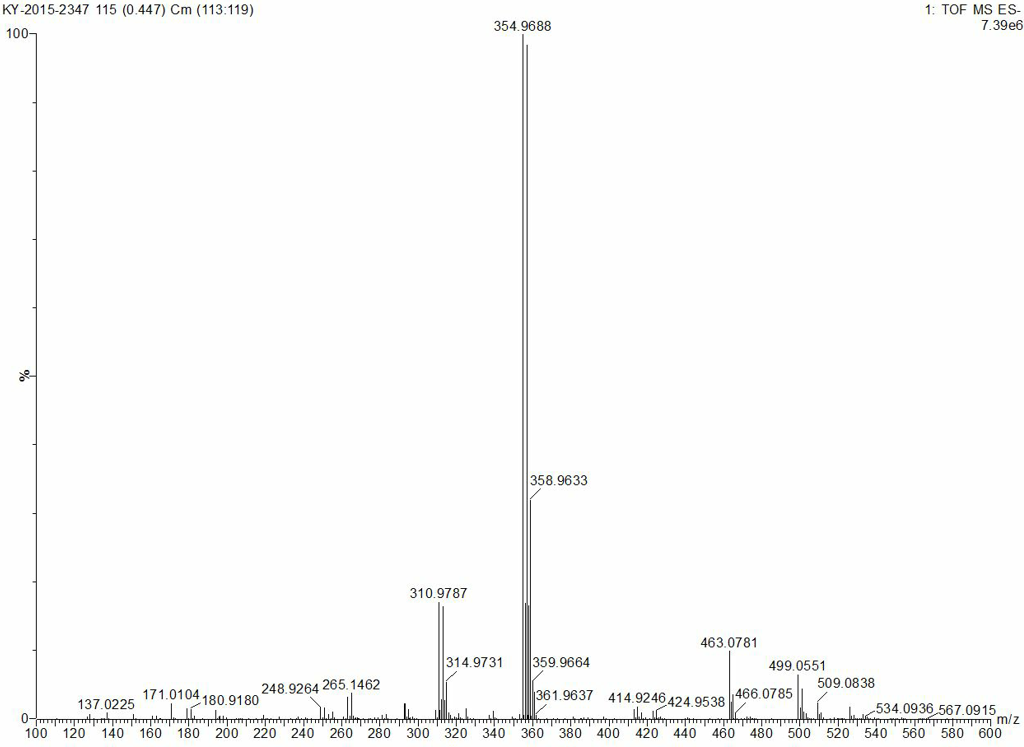 Figure S49. 1H NMR spectrum of compound v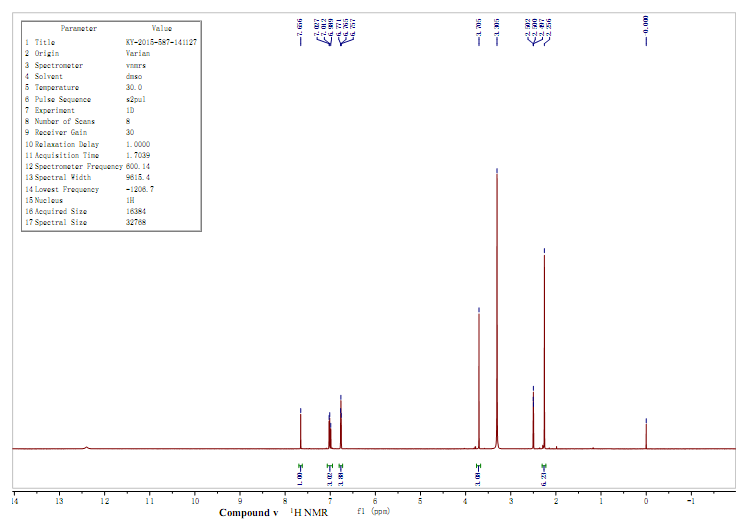 Figure S50. 1C NMR spectrum of compound v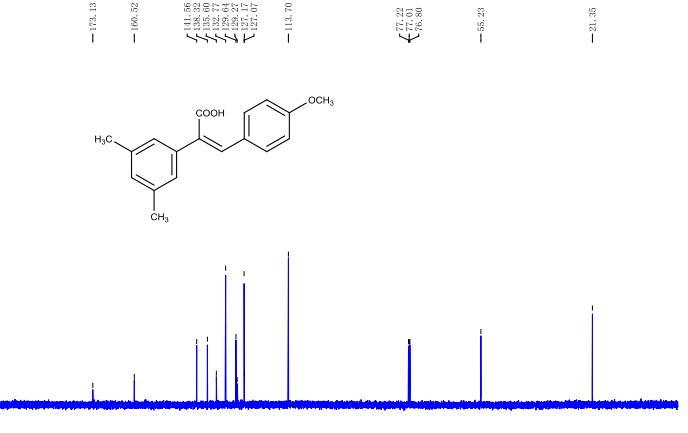 Figure S51. HRMS spectrum of compound v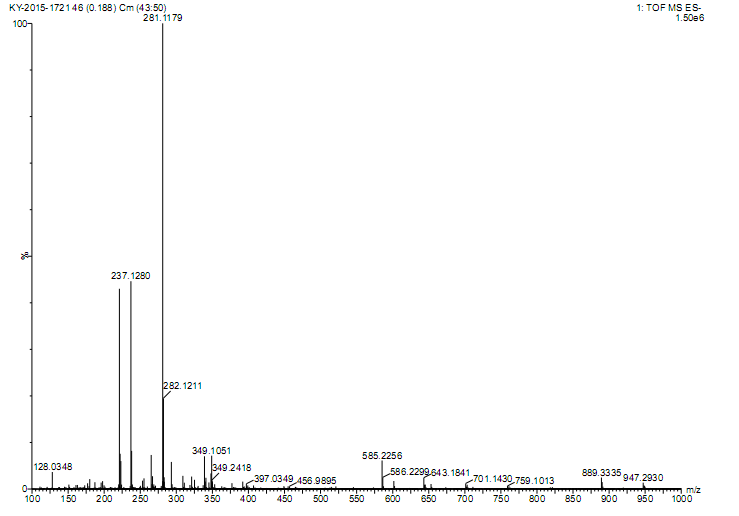 